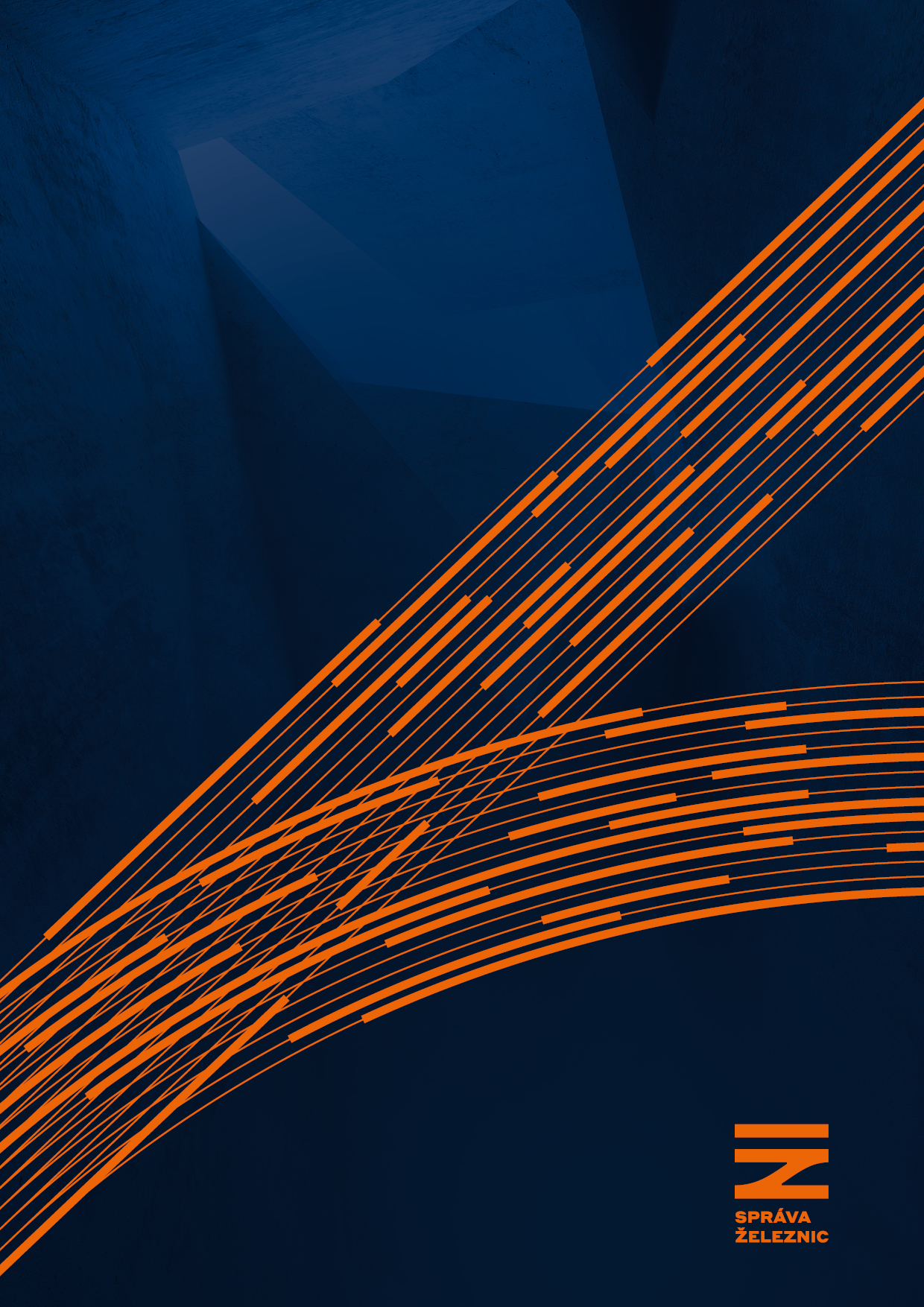   Centrála   Správy  železnicP14. Vzor – Nezávazná nabídková cena za plnění předmětu Následné zakázkyP14. Vzor – Nezávazná nabídková cena za plnění předmětu Následné zakázky („Účastník“)Účastník tímto pro účely účasti v soutěži o návrh s názvem „Centrála Správa železnic“ („Soutěž“), jejímž zadavatelem je Správa železnic, státní organizace („Zadavatel“) předkládá Zadavateli nezávaznou nabídkovou cenu na plnění předmětu Následné zakázky:V DOPLNÍ ÚČASTNÍK dne DOPLNÍ ÚČASTNÍKObchodní firma/
Jméno a příjmení:DOPLNÍ ÚČASTNÍKSídlo:DOPLNÍ ÚČASTNÍKIČO:DOPLNÍ ÚČASTNÍKMILNÍKVZNIK NÁROKU NA ÚHRADUČÁSTKA ZA DÍLČÍ PLNĚNÍ BEZ DPHPříprava Projektu Po ukončení poskytování činnostiDOPLNÍ ÚČASTNÍK KčArchitektonická studie Po odevzdání Prvního návrhu Architektonické studieDOPLNÍ ÚČASTNÍK Kč Maximálně 50 % ceny za toto dílčí plnění (Architektonická studie)Architektonická studie Po odevzdání Čistopisu Architektonické studie a odstranění všech jeho vad reklamovaných ObjednatelemDOPLNÍ ÚČASTNÍK KčMaximálně 25 % z „CENY CELKEM“ Dokumentace pro vydání územního rozhodnutí Po odevzdání první verze ObjednateliDOPLNÍ ÚČASTNÍK KčDokumentace pro vydání územního rozhodnutí Po odevzdání čistopisu se zapracováním všech připomínek Objednatele, odsouhlasení Objednatelem a schválení stavebním úřademDOPLNÍ ÚČASTNÍK KčMaximálně 25 % z „CENY CELKEM“Inženýrská činnost pro zajištění pravomocného Územního rozhodnutí Nabytí právní moci územního rozhodnutí DOPLNÍ ÚČASTNÍK KčDokumentace pro vydání stavebního povolení Po odevzdání první verze ObjednateliDOPLNÍ ÚČASTNÍK KčDokumentace pro vydání stavebního povolení Po odevzdání čistopisu se zapracováním všech připomínek Objednatele, odsouhlasení Objednatelem a schválení stavebním úřademDOPLNÍ ÚČASTNÍK KčInženýrská činnost pro zajištění pravomocného Stavebního povolení Nabytí právní moci stavebního povolení DOPLNÍ ÚČASTNÍK KčDokumentace pro provádění Stavby Po odevzdání první verze ObjednateliDOPLNÍ ÚČASTNÍK KčDokumentace pro provádění Stavby Po odevzdání čistopisu se zapracováním všech připomínek Objednatele a odsouhlasení ObjednatelemDOPLNÍ ÚČASTNÍK KčAutorský dozor čtvrtletně dle čl. 11.3. SmlouvyDOPLNÍ ÚČASTNÍK Kč celkem za 24 měsíců provádění Autorského dozoruCena za hodinu Autorského dozoru: DOPLNÍ ÚČASTNÍK Kč CENA CELKEM:DOPLNÍ ÚČASTNÍK KčCENA CELKEM:DOPLNÍ ÚČASTNÍK KčCENA CELKEM:DOPLNÍ ÚČASTNÍK KčCENA ZA JEDNOTLIVÁ FAKULTATIVNÍ DÍLČÍ PLNĚNÍ POSKYTOVANÁ POUZE NA ZÁKLADĚ POKYNU OBJEDNATELE:CENA ZA JEDNOTLIVÁ FAKULTATIVNÍ DÍLČÍ PLNĚNÍ POSKYTOVANÁ POUZE NA ZÁKLADĚ POKYNU OBJEDNATELE:CENA ZA JEDNOTLIVÁ FAKULTATIVNÍ DÍLČÍ PLNĚNÍ POSKYTOVANÁ POUZE NA ZÁKLADĚ POKYNU OBJEDNATELE:Pomocný autorský dozorčtvrtletně dle čl. 11.3 SmlouvyDOPLNÍ ÚČASTNÍK Kč celkem za 48 měsíců provádění Pomocného autorského dozoruCena za hodinu Pomocného autorského dozoru: DOPLNÍ ÚČASTNÍK Kč Podpis oprávněné osoby za Účastníka:Titul, jméno, příjmeníDOPLNÍ ÚČASTNÍK Funkce DOPLNÍ ÚČASTNÍK